 Advanced Web Development Occupations 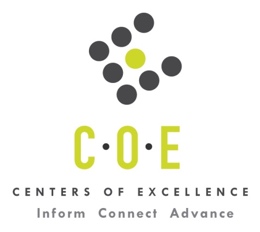 Labor Market Information ReportCity College of San FranciscoPrepared by the San Francisco Bay Center of Excellence for Labor Market ResearchMarch 2019RecommendationBased on all available data, there appears to be an undersupply of Advanced Web Development workers compared to the demand for this cluster of occupations in the Bay region and in the Mid-Peninsula sub-region (San Francisco and San Mateo Counties). There is a projected annual gap of about 954 students in the Bay region and 472 students in the Mid-Peninsula Sub-Region.This report also provides student outcomes data on employment and earnings for programs on TOP 0708.10 - Computer Networking in the state and region. It is recommended that these data be reviewed to better understand how outcomes for students taking courses on this TOP code compare to potentially similar programs at colleges in the state and region, as well as to outcomes across all CTE programs at City College of San Francisco (CCSF) and in the region. IntroductionThis report profiles Advanced Web Development Occupations in the 12 county Bay region and in the Mid-Peninsula sub-region for the proposed revision to an existing program at City College of San Francisco. Occupational DemandTable 1. Employment Outlook for Advanced Web Development Occupations in Bay RegionSource: EMSI 2019.1Bay Region includes Alameda, Contra Costa, Marin, Monterey, Napa, San Benito, San Francisco, San Mateo, Santa Clara, Santa Cruz, Solano and Sonoma CountiesTable 2. Employment Outlook for Advanced Web Development Occupations in Mid-Peninsula Sub-RegionSource: EMSI 2019.1Mid-Peninsula Sub-Region includes San Francisco and San Mateo CountiesJob Postings in Bay Region and Mid-Peninsula Sub-RegionTable 3. Number of Job Postings by Occupation for latest 12 months (Feb 2018 - Jan 2018)Source: Burning GlassTable 4. Top Job Titles for Advanced Web Development Occupations for latest 12 months (Feb 2018 - Jan 2018)Source: Burning GlassIndustry ConcentrationTable 5. Industries hiring Advanced Web Development Workers in Bay RegionSource: EMSI 2019.1Table 6. Top Employers Posting Advanced Web Development Occupations in Bay Region and Mid-Peninsula Sub-Region (Feb 2018 - Jan 2018)Source: Burning GlassEducational SupplyThere are 14 community colleges in the Bay Region issuing 206 awards on average annually (last 3 years) on TOP 0708.10 - Computer Networking. There are two colleges in the Mid-Peninsula Sub-Region issuing 55 awards on average annually (last 3 years) on this TOP code.Table 7. Awards on TOP 0708.10 - Computer Networking in the Bay RegionSource: IPEDS, Data Mart and LaunchboardNOTE: Headcount of students who took one or more courses is for 2016-17. The annual average for awards is 2014-17 unless there are only awards in 2016-17. The annual average for other postsecondary is for 2013-16.Gap AnalysisBased on the data included in this report, there is a large labor market gap in the Bay region with 1,160 annual openings for the Advanced Web Development occupational cluster and 206 annual (3-year average) awards for an annual undersupply of 954 students. In the Mid-Peninsula Sub-Region, there is also a gap with 527 annual openings and 55 annual (3-year average) awards for an annual undersupply of 472 students.Student OutcomesTable 8. Four Employment Outcomes Metrics for Students Who Took Courses on TOP 0708.10 - Computer NetworkingSource: Launchboard Pipeline (version available on 2/20/19)Skills and EducationTable 9. Top Skills for Advanced Web Development Occupations in Bay Region (Feb 2018 - Jan 2018)Source: Burning GlassTable 10. Education Requirements for Advanced Web Development Occupations in Bay Region Note: 55% of records have been excluded because they do not include a degree level. As a result, the chart below may not be representative of the full sample.Source: Burning GlassMethodologyOccupations for this report were identified by use of skills listed in O*Net descriptions and job descriptions in Burning Glass. Labor demand data is sourced from Economic Modeling Specialists International (EMSI) occupation data and Burning Glass job postings data. Educational supply and student outcomes data is retrieved from multiple sources, including CTE Launchboard and CCCCO Data Mart.SourcesO*Net OnlineLabor Insight/Jobs (Burning Glass) Economic Modeling Specialists International (EMSI)  CTE LaunchBoard www.calpassplus.org/Launchboard/ Statewide CTE Outcomes SurveyEmployment Development Department Unemployment Insurance DatasetLiving Insight Center for Community Economic DevelopmentChancellor’s Office MIS systemContactsFor more information, please contact:Doreen O’Donovan, Data Research Analyst, for Bay Area Community College Consortium (BACCC) and Centers of Excellence (CoE), doreen@baccc.net or (831) 479-6481John Carrese, Director, San Francisco Bay Center of Excellence for Labor Market Research, jcarrese@ccsf.edu or (415) 267-6544Web Developers (SOC 15-1134): Design, create, and modify Web sites.  Analyze user needs to implement Web site content, graphics, performance, and capacity.  May integrate Web sites with other computer applications.  May convert written, graphic, audio, and video components to compatible Web formats by using software designed to facilitate the creation of Web and multimedia content.  Excludes “Multimedia Artists and Animators” (27-1014).Entry-Level Educational Requirement: Associate's degreeTraining Requirement: NonePercentage of Community College Award Holders or Some Postsecondary Coursework: 25%Occupation 2017 Jobs2022 Jobs5-Yr Change5-Yr % Change5-Yr Open-ingsAverage Annual Open-ings10% Hourly WageMedian Hourly WageWeb Developers10,30612,2421,937 19%5,8021,160$20.83 $38.90 Occupation 2017 Jobs2022 Jobs5-Yr Change5-Yr % Change5-Yr Open-ingsAverage Annual Open-ings10% Hourly WageMedian Hourly WageWeb Developers4,3125,3131,001 23%2,636527$23.13 $48.17 OccupationBay RegionMid-PeninsulaWeb Developers24,61510,967Common TitleBayMid-PeninsulaCommon TitleBayMid-PeninsulaUser Experience (UX) Designer2,6341,290Senior Engineer313227Front End Developer1,752675Backend Engineer311176Web Developer1,564591Senior Backend Engineer309218User Interface (UI) Developer1,462394Java Developer29158Software Development Engineer1,199604Web Designer270127User Interface (UX)/User Experience (UX) Designer1,111470Front End Web Developer25697PHP Developer1,008276Developer19243Front End Engineer611318Web Applications Developer19156UX Researcher449291Javascript Developer18388Senior Front End Engineer442298Back End Engineer17662User Interface (UI) Designer417394Senior UI Engineer17360Ruby on Rails Developer391202Web Producer15561Engineer375157UI Engineer15339Web Engineer338176Senior Developer15277Industry – 6 Digit NAICS (No. American Industry Classification) CodesJobs in Industry (2017)Jobs in Industry (2022)% Change (2017-22)% in Industry (2017)Internet Publishing and Broadcasting and Web Search Portals (519130)2,5252,66841%25.2%Custom Computer Programming Services (541511)2,1202,17313%20.5%Computer Systems Design Services (541512)1,2511,2437%11.7%Data Processing, Hosting, and Related Services (518210)36439741%3.7%Software Publishers (511210)35837927%3.6%Other Computer Related Services (541519)34234713%3.3%Electronic Shopping and Mail-Order Houses (454110)20621426%2.0%Corporate, Subsidiary, and Regional Managing Offices (551114)19720811%2.0%Administrative Management and General Management Consulting Services (541611)11612224%1.1%Advertising Agencies (541810)1101102%1.0%EmployerBayEmployerBayEmployerMid-PeninsulaCapital Markets Placement643Bayone Solutions54Capital Markets Placement160Apple Inc.273Oracle52Facebook113Google Inc.150Redpoint Ventures51Amazon82Cisco Systems Incorporated131Tranzeal, Inc51Sony Electronics Incorporated68Amazon130Workday, Inc50Coinbase64Scoop Technologies125Salesforce47JP Morgan Chase Company52Facebook120Revature46Scoop Technologies51Microsoft Corporation112United States Technical Solutions46Oracle46Paypal104Xoriant Incorporated46Salesforce46Redolent, Inc93Sapvix45Adobe Systems41Walmart / Sam's80Tesla Motors45Fast Forward Accelerate Good41eBay70Williams-Sonoma45Gap Inc.36Sony Electronics Incorporated69Fast Forward Accelerate Good43Williams-Sonoma35Adobe Systems68Avesta Computer Services41Google Inc.34JP Morgan Chase Company66Osi Engineering, Inc41Redpoint Ventures34Coinbase64Sis Systems Integration Solutions, Inc40Bayone Solutions33SAP64Alpha Net Consulting Llc38Cisco Systems Incorporated32IBM61Flexton Incorporated38Blackrock Incorporated30Vmware Incorporated57Red Oak Technologies38Excell29Infoobjects Inc56Intelliswift Software37Microsoft Corporation29Servicenow55Etouch Systems Corporation36Macy's28CollegeSub-RegionHeadcountAssociatesCertificatesTotalCity College of San Francisco Mid Peninsula 1,289 5050College of San Mateo Mid Peninsula 38 Contra Costa College East Bay 216 31215De Anza College Silicon Valley 151 101019Diablo Valley College East Bay 167 516Foothill College Silicon Valley n/a 11Gavilan College Santa Cruz - Monterey 24 415Las Positas College East Bay n/a 415Los Medanos College East Bay n/a 7815Mission College Silicon Valley 230 122032Monterey Peninsula College Santa Cruz - Monterey 97 11Ohlone College East Bay 495 31720San Jose City College Silicon Valley 154 6713Santa Rosa Junior College North Bay 39 2020Skyline College Mid Peninsula n/a 415Total Bay RegionTotal Bay Region 2,900  58  148  206 Total Mid-Peninsula Sub-RegionTotal Mid-Peninsula Sub-Region 1,327  4  51  55 2015-16Bay 
(All CTE Programs)City College of San Francisco (All CTE Programs)State (0708.10)Bay (0708.10)Mid-Peninsula (0708.10)City College of San Francisco (0708.10)% Employed Four Quarters After Exit74%72%72%74%73%74%Median Quarterly Earnings Two Quarters After Exit$10,550$10,170$11,383$13,397$12,411$12,482Median % Change in Earnings46%31%40%45%38%38%% of Students Earning a Living Wage63%65%70%74%70%70%SkillPostingsSkillPostingsSkillPostingsJavaScript11,450Adobe Photoshop2,708Syntactically Awesome Style Sheets (SASS)1,803Java5,038Git2,665AJAX1,749Web Application Development5,032Node.js2,511Ruby on Rails1,674HTML54,598SQL2,471JavaScript Object Notation (JSON)1,668Web Development4,228Hypertext Preprocessor (PHP)2,462Bootstrapping1,614React Javascript3,986Prototyping2,406Scrum1,497Software Engineering3,943Interaction Design2,190Agile Development1,472AngularJS3,823Visual Design2,177Linux1,384Software Development3,314Product Management2,161Cross-browser1,377Front-end Development3,274Unit Testing2,152Graphic Design1,370CSS3,203User Research2,078Human Computer Interaction1,334User Interface (UI) Design3,040Web Site Design2,037Quality Assurance and Control1,325jQuery2,992MySQL2,004Product Development1,312Python2,988Object-Oriented Analysis and Design (OOAD)1,901PostgreSQL1,287UX Wireframes2,755E-Commerce1,841NoSQL1,225Education (minimum advertised)Latest 12 Mos. PostingsHigh school or vocational training136 (1%)Associate Degree86 (1%)Bachelor’s Degree or Higher10,779 (98%)